Carols atCandlemas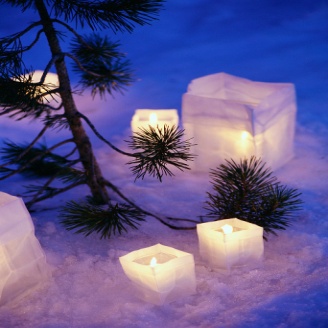 CantilenaConductor: Jenny HansellOrgan: Philip ScrivenSaturday 4th February 20127.30 pmHoly Trinity Church, RudgwickCantilenaKate Burnett,  Elizabeth Burtenshaw, Laura Goldsmith, Rosemary Hensor, Judith Ironmonger, Katie Jackson, Kimberley Knudsen, Josie Pitchforth, Sarah Russell, Laura Skuce, Clare Thornton-Wood, Megan WestcottCantilena is a small chamber choir for female voices based in the Horsham area. Many of the singers are music teachers and most play an instrument to a high standard: all have a love for singing and a desire to tackle a wide and challenging repertoire. Previous concerts have included Britten’s A Ceremony of Carols, Chilcott’s  A Little Jazz Mass, Byrd’s Mass for Three Voices, medieval carols, plainsong, themed madrigals and partsongs for a Flower Festival, barbershop arrangements and  music by Brahms, Charpentier, Elgar, Mendelssohn, Mozart, Palestrina, Rutter, Stanford and John Tavener. Cantilena sings a cappella as well as accompanied by organ, piano and other instruments as necessary. Cantilena is also available for weddings and functions. Forces can vary from a soloist, duet or small consort to the full ensemble including instruments. For more details contact Cantilena:Email: cantilena.info@gmail.comTel: 01483 275489 Next concertSaturday 26th May 20127.30 pmSt John’s, Broadbridge Heath, RH12 3LDAround the World in Eighty Minutes19th and 20th century music including works by Elgar, Kodaly, Gershwin, the Beatles, and Ernst Toch’s Geographical FugueTickets £10 are available tonight or from cantilena.info@gmail.com or 01483 275489PROGRAMMEMary, mother of JesusAve maris stella – plainsongHail, Blessed Virgin Mary – trad. ItalianThe AnnunciationNova! nova! – anon. 15th centuryAngelus ad virginem – anon. 14th century arr. David WillcocksMagnificat sexti toni – Cipriano de RoreThe birth of JesusA virgin most pure – trad. English arr. John RutterHeute ist Christus – Heinrich SchützSweet was the song – (i) anon. early 17th century         (ii) arr. John RutterChriste redemptor omnium – Claudio MonteverdiSHORT INTERVALLuck visitsSir Christëmas – William MathiasDieus soit en cheste maison – Adam de la HalleGoday, my Lord – anon. 15th centuryOld Year/New YearIn the bleak mid-winter – Harold DarkeThe old yeare now – trad. EnglishA New Year Carol – Benjamin BrittenDeck the hall –  trad. Welsh arr. John RutterCandlemasNunc Dimittis – plainsongThe mystery of ChristmasO magnum mysterium – Cristobal de Morales